GRUPĖ 4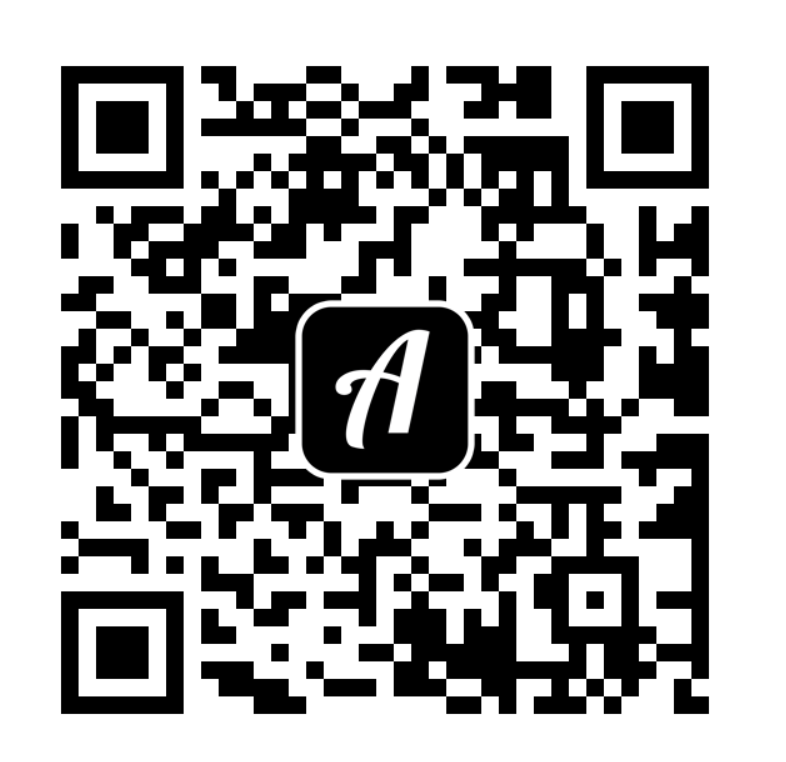 